Genel Özellikler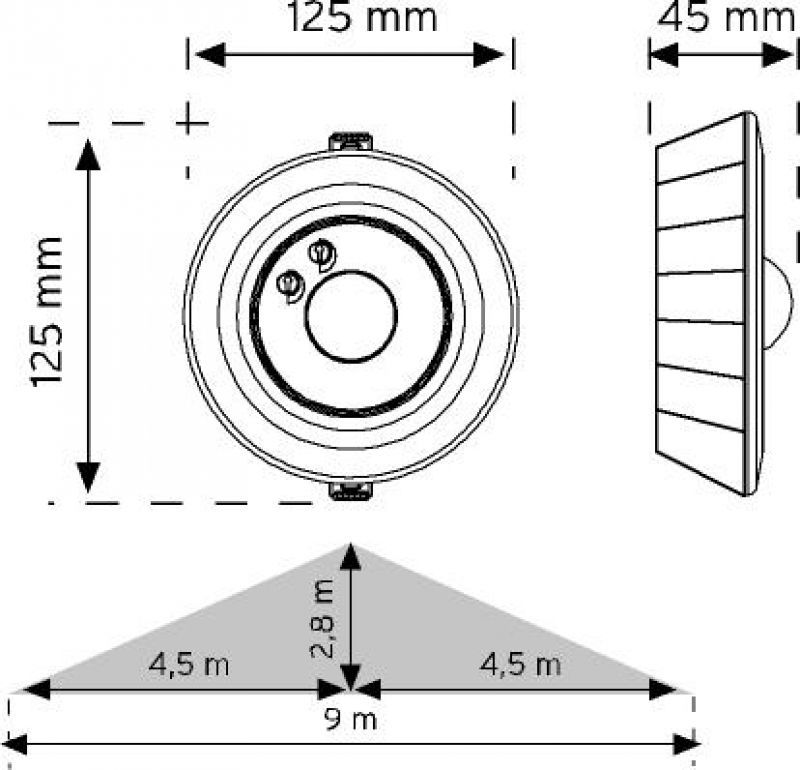 • 360° algılama açısı• 360° dönebilen gövde• Sıva üstü kolay montaj• Ayarlanabilir zaman ve lux özelliği• Dijital kontrol sayesinde hatasız algılama